На сайт в раздел «НПА Администрация»                                                                                     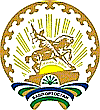 453628 	Республика  Башкортостан, Абзелиловский район                      с.Бурангулово ул.Советская,39\2                                                                8 347 72  тел. 2-37-30                                                                                8 ( 347 72 тел. 2-37-30Об утверждении муниципальной долгосрочной целевой программы«Ремонт , содержание, государственная регистрация прав муниципальной собственности  автомобильных дорогсельского поселения Бурангуловский сельсовет муниципального района Абзелиловский район Республики Башкортостан на 2014-.г.В соответствии с Федеральным законом от 6 октября 2003 года № 131- ФЗ «Об общих принципах организации местного самоуправления в Российской Федерации», Федеральным законом от 08.11.2007 № 257 – ФЗ (ред. от 21.04.2011) «Об автомобильных дорогах и дорожной деятельности в Российской Федерации и о внесении изменений в отдельные законодательные акты Российской Федерации»ПОСТАНОВЛЯЮ:1.Утвердить муниципальную долгосрочную целевую программу «Ремонт , содержание, государственная регистрация прав муниципальной собственности  автомобильных дорогсельского поселения Бурангуловский сельсовет муниципального района Абзелиловский район Республики Башкортостан на 2014-.г.  согласно приложению к настоящему постановлению (Приложение 1).2. Установить, что в ходе реализации муниципальной долгосрочной целевой программы «Ремонт , содержание, государственная регистрация прав муниципальной собственности автомобильных дорог сельского поселения Бурангуловский сельсовет муниципального района Абзелиловский район Республики Башкортостан на 2014-.г.ежегодной корректировке подлежат мероприятия и объемы их финансирования с учетом возможностей средств бюджета поселения3.Опубликовать текст Программы на официальном сайте администрации сельского поселения Бурангуловский сельсовет .4.Контроль за выполнением настоящего постановления оставляю за собой.Главасельского поселения Бурангуловский сельсовет		                                    Махмутов Ф.Ш.УТВЕРЖДЕНАпостановлением Администрации  сельского поселения Бурангуловский  сельсоветмуниципального района Абзелиловский район Республики Башкортостан                                                                                                                    от «12»  декабря №61МУНИЦИПАЛЬНАЯ  ПРОГРАММА«Ремонт, содержание, государственная регистрация  прав муниципальной собственности автомобильных дорог  сельского поселения  Бурангуловский сельсовет муниципального района Абзелиловский  районна 2014-2016 годы»ПАСПОРТМУНИЦИПАЛЬНОЙ  ПРОГРАММЫ«Ремонт, содержание, государственная регистрация  прав муниципальной собственности автомобильных дорог  сельского поселения  Бурангуловский сельсовет муниципального района Абзелиловский  районна 2014-2016 годы»Раздел 1. СОДЕРЖАНИЕ ПРОБЛЕМЫ И ОБОСНОВАНИЕНЕОБХОДИМОСТИ ЕЕ РЕШЕНИЯ ПРОГРАММНЫМИ МЕТОДАМИДорожное хозяйство является одной из отраслей экономики, развитие которой напрямую зависит от общего состояния экономики страны, и в то же время дорожное хозяйство оказывает влияние на ее развитие. Автомобильные дороги, являясь сложными инженерно-техническими сооружениями, имеют ряд особенностей, а именно:автомобильные дороги представляют собой материалоёмкие, трудоёмкие линейные сооружения, содержание которых требует больших финансовых затрат;в отличие от других видов транспорта автомобильный - наиболее доступный для всех вид транспорта, а его неотъемлемый элемент - автомобильная дорога - доступен абсолютно всем гражданам страны, водителям и пассажирам транспортных средств и пешеходам;реконструкция, капитальный ремонт, ремонт и содержание автомобильных дорог также требуют больших затрат.Автомобильные дороги обладают определенными потребительскими свойствами, а именно:удобство и комфортность передвижения;скорость движения;пропускная способность;безопасность движения;экономичность движения;долговечность;стоимость содержания;экологическая безопасность.Показателями улучшения состояния дорожной сети являются:снижение текущих издержек, в первую очередь для пользователей автомобильных дорог;стимулирование общего экономического развития прилегающих территорий;снижение числа дорожно-транспортных происшествий и нанесенного материального ущерба;повышение комфорта и удобства поездок.Раздел 2. ОСНОВНЫЕ ЦЕЛИ И ЗАДАЧИ, СРОКИ И ЭТАПЫРЕАЛИЗАЦИИ, ЦЕЛЕВЫЕ ИНДИКАТОРЫ И ПОКАЗАТЕЛИ ПРОГРАММЫОсновной целью Программы является развитие современной и эффективной автомобильно-дорожной  инфраструктуры.Для достижения основной цели Программы необходимо решить следующие задачи:поддержание автомобильных  дорог общего пользования местного значения и  на уровне, соответствующем категории дороги, путем содержания дороги и сооружений на них;Срок реализации Программы - 2014-2016 годы.Поскольку мероприятия Программы, связаны с содержанием и капитальным ремонтном автомобильных дорог, носят постоянный, непрерывный характер и имеют длительный производственный цикл, а финансирование мероприятий Программы зависит от  возможностей республиканского и местного бюджета, то в пределах срока действия Программы этап реализации соответствует одному году. Задачей каждого этапа является 100-процентное содержание всей сети дорог и не увеличение показателя «Доля протяженности автомобильных дорог местного значения, не отвечающих нормативным требованиям, в общей протяженности автомобильных дорог местного значения»Раздел 3. СИСТЕМА ПРОГРАММНЫХ МЕРОПРИЯТИЙ, РЕСУРСНОЕОБЕСПЕЧЕНИЕ, ПЕРЕЧЕНЬ МЕРОПРИЯТИЙ С РАЗБИВКОЙ ПО ГОДАМ,ИСТОЧНИКАМ ФИНАНСИРОВАНИЯ ПРОГРАММЫДля реализации поставленных целей и решения задач Программы, достижения планируемых значений показателей и индикаторов предусмотрено выполнение следующих мероприятий:1. Мероприятия по содержанию автомобильных дорог общего пользования местного значения.Реализация мероприятий позволит выполнять работы по содержанию автомобильных дорог в соответствии с нормативными требованиями.Раздел 4. МЕХАНИЗМ РЕАЛИЗАЦИИ, ОРГАНИЗАЦИЯ УПРАВЛЕНИЯИ КОНТРОЛЬ, ЗА ХОДОМ РЕАЛИЗАЦИИ ПРОГРАММЫУправление реализацией Программы осуществляет Администрация  сельского поселения Бурангуловский сельсовет.Заказчик Программы несет ответственность за реализацию Программы, уточняет сроки реализации мероприятий Программы и объемы их финансирования.Заказчик Программы выполняются следующие основные задачи:экономический анализ эффективности программных проектов и мероприятий Программы;подготовка предложений по составлению плана текущих расходов на очередной период;корректировка плана реализации Программы по источникам и объемам финансирования и по перечню предлагаемых к реализации задач Программы по результатам принятия местного  бюджета.подготовки и представления отчетов о ходе реализации Программы.Контроль  за ходом реализации Программы осуществляется Администрацией сельского поселения.Раздел 5. ОЦЕНКА ЭФФЕКТИВНОСТИ СОЦИАЛЬНО - ЭКОНОМИЧЕСКИХИ ЭКОЛОГИЧЕСКИХ ПОСЛЕДСТВИЙ ОТ РЕАЛИЗАЦИИ ПРОГРАММЫЭффективность реализации Программы зависит от результатов, полученных в сфере деятельности транспорта и вне его.Общественная эффективность Программы связана с учетом последствий реализации Программы, как для участников дорожного движения, так и для населения и хозяйственного комплекса  поселения в целом.Последовательная реализация мероприятий Программы будет способствовать повышению скорости, удобства и безопасности движения на автомобильных дорогах общего пользования. Это позволит решить следующие задачи Программы:1. Поддержание автомобильных дорог общего пользования местного значения   на уровне, соответствующем категории дороги, путем содержания 100 процентов дорог и  сооружений на них..                                                                                                                    Приложение № 1 к Программе                 «Ремонт,содержание, государственная регистрация прав муниципальной собственности автомобильных дорог   сельского поселения Бурангуловский сельсовет муниципального района Абзелиловский район  на 2014-2016 годы»Основные программные мероприятия   ПрограммыK А Р А РK А Р А РПОСТАНОВЛЕНИЕПОСТАНОВЛЕНИЕ10.12.2013й№ 42№ 4210.12. 2013 годаНаименованиепрограммыМуниципальная целевая программа«Ремонт, содержание, государственная регистрация  прав муниципальной собственности автомобильных дорог  сельского поселения  Бурангуловский сельсовет муниципального района Абзелиловский  районна 2014-2016 годы» (далее - Программа) Основная цель Программыразвитие современной и эффективной автомобильно-дорожной инфраструктуры Основные задачи Программыподдержание автомобильных дорог общего пользования  местного назначения, искусственных сооружений на них  на уровне, соответствующем категории дороги, путем содержания дорог и сооружений на них;Сроки реализации  Программы2014-2016 годыСтруктура Программы, перечень подпрограмм, основные направления и мероприятия- паспорт  Муниципальной целевой программы «Капитальный ремонт,  ремонт и содержание автомобильных дорог общего пользования местного значения на территории сельского поселения Бурангуловский сельсовет "- Раздел 1. Содержание проблемы и обоснованиенеобходимости ее решения программными методами.- Раздел 2. Основные цели и задачи, сроки и этапы реализации, целевые индикаторы и показатели Программы.- Раздел 3. Система программных мероприятий, ресурсное обеспечение, перечень мероприятий, источники финансирования Программы.- Раздел 4. Механизм реализации, организацияуправления и контроль, за ходом реализации Программы.- Раздел 5. Оценка эффективностисоциально-экономических и экологических последствий от реализации Программы.- Приложение № 1 Система программных мероприятийИсполнитель ПрограммыАдминистрация  сельского поселения Бурангуловский сельсовет Объём и источники финансирования ПрограммыВсего:  1275392 рублей:- средства местного бюджета – 4392  рублей.В том числе местный бюджет:2014 год – 381464  рублей;2015 год – 395464 рублей2016 год –  498464 рублей;Ожидаемый конечный результат реализации Программыреализация мероприятий Программы приведет к достижению следующих результатов: улучшится состояние дорог, обеспечится безопасность дорожного движения Система организации контроля за исполнением Программыконтроль за ходом реализации Программы осуществляет Администрация  сельского поселения Бурангуловский сельсовет, в соответствии с ее полномочиями ,установленными федеральным и республиканским законодательством, местными нормативными документами№ п/пНаименование мероприятийМуниципальный заказчикОтветственные исполнители исоисполнителиСрок исполненияФинансовые затраты (рублей)Финансовые затраты (рублей)Финансовые затраты (рублей)Финансовые затраты (рублей)Бюджет  поселения№ п/пНаименование мероприятийМуниципальный заказчикОтветственные исполнители исоисполнителиСрок исполнения2014-2016годы2014год2015год2016годБюджет  поселения123456789101.паспортизация дорог общего пользования местного значенияадминистрация  сельского поселения администрация  сельского поселения 2014-2016 годы2.содержание дорог общего пользования местного значения в зимний периодадминистрация  сельского поселения администрация  сельского поселения 2014-2016 годы-----3.содержание (текущий ремонт) дорог общего пользования местного значения  администрация  сельского поселения администрация  сельского поселения 2014-2016 годы127539238146439546449846443924.Другие виды расходов предусмотренные на эти целиадминистрация  сельского поселения администрация  сельского поселения 2014-2016 годыИТОГО ПО ПРОГРАММЕ12753923814643954644984644392